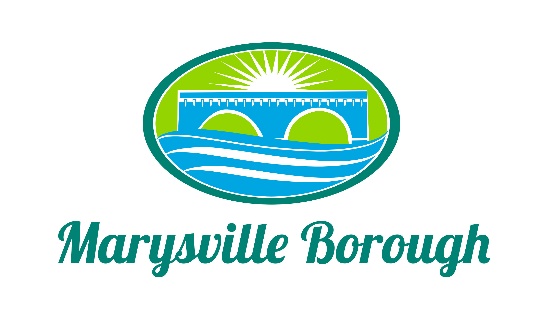 September 27, 2022AGENDAWORK SESSION						NonePUBLIC MEETING					Call to Order at 7:30 PM	Introduction of Visitors and Roll Call of Members and Staff:Jennifer Brock			_____	     Jason Finnerty, County Planner Staff	_____	  Stephanie Stoner                     _____	     Greg Rogalski, Borough Engineer		_____Scott Artley			_____	     Charles Wentzel, Council Liaison 	_____Julie Walter			_____		Robert Zimmerman, III	_____		Minutes. August 23, 2022Public Comment – Please Keep to a Three (3) Minute Time Limit	Old Business:Review Perry County Comprehensive Plan as it Relates to Marysville BoroughNew Business:General Announcements6.	Report on Borough Council Meetings 7.	Public Comment – Please Keep to a Three (3) Minute Time Limit	8.	AdjournmentNext Workshop Meeting Date:  October 19, 2022Next Meeting Date:  October 25, 2022